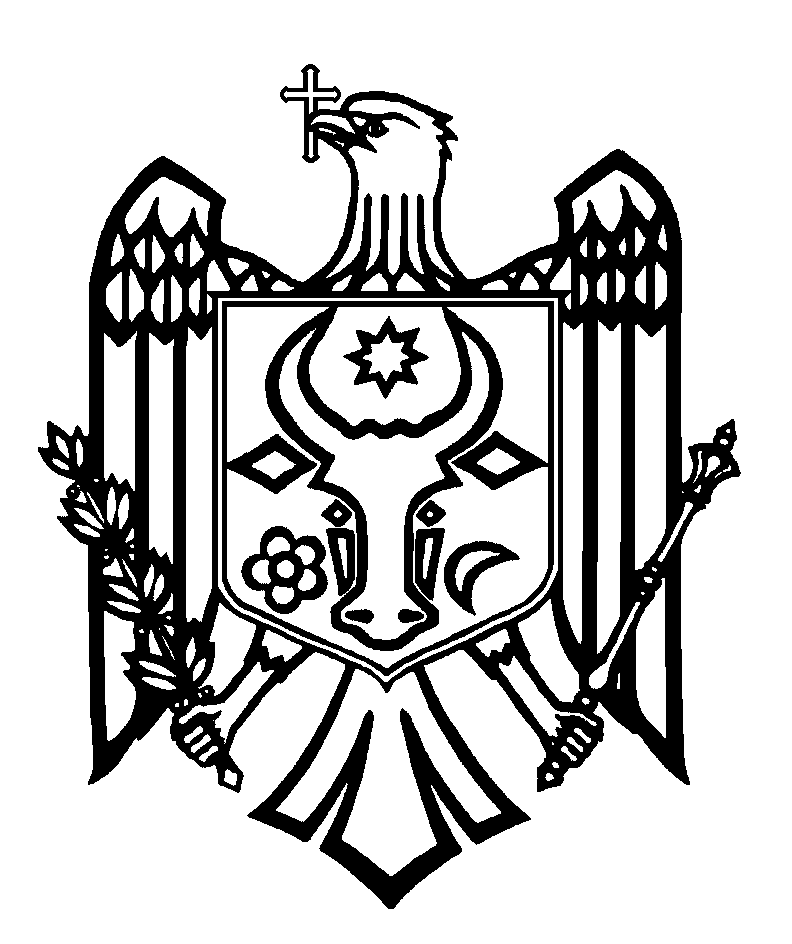 CURTEA DE CONTURI A REPUBLICII MOLDOVAH O T Ă R Â R E A nr. 62din 20 decembrie 2022pentru aprobarea Raportului auditului performanței „Acțiunile aferente obiectivelor specifice ale Programului național de control al cancerului, realizate în perioada 2017-2022 (I semestru) de autoritățile responsabile, contribuie la atingerea rezultatelor așteptate?”Curtea de Conturi, în prezența ministrei Sănătății, dna Ala Nemerenco; directorului general al Companiei Naționale de Asigurări în Medicină, dl Ion Dodon; directorului IMSP Institutul Oncologic, dl Ruslan Baltaga; rectorului Universității de Stat de Medicină și Farmacie „Nicolae Testemițanu”, dl Emil Ceban; directorului Asociației Naționale de Tratament Paliativ, dl Valerian Isac; directoarei executive a Fundației „Hospice Angelus Moldova”, dna Natalia Carafizi; directorului pentru politici de sănătate și analize al Centrului pentru politici și analize în sănătate, dl Ghenadie Țurcanu; directorului Centrului pentru achiziții publice centralizate în sănătate, dl Gheorghe Gorceag; directorului IMSP Centrul Medicilor de Familie Bălți, dl Pavel Florea; directorului interimar al IMSP Spitalul Clinic Bălți, dl Gheorghe Brînza; vicedirectoarei IMSP Spitalul raional Cahul, dna Lilia Postolachi; directorului IMSP Centrul de sănătate Cahul, dl Alexandru Hagioglo, precum și a altor persoane cu funcții de răspundere, în cadrul ședinței video, călăuzindu-se de art.3 alin.(1) și art.5 alin.(1) lit. a) din Legea privind organizarea și funcționarea Curții de Conturi a Republicii Moldova, a examinat Raportul auditului performanței „Acțiunile aferente obiectivelor specifice ale Programului național de control al cancerului, realizate în perioada 2017-2022 (I semestru) de autoritățile responsabile, contribuie la atingerea rezultatelor așteptate?”.Misiunea de audit a fost realizată în conformitate cu Programul activității de audit pe anul 2022, având drept scop evaluarea performanței implementării Programului național de control al cancerului și a impactului de control al poverii cancerului prin prevenirea și controlul acestuia, precum și asigurarea accesului la servicii calitative, centrate pe pacient. Auditul public extern s-a desfășurat potrivit Cadrului Declarațiilor Profesionale ale INTOSAI, aplicat de Curtea de Conturi, cadrului de reglementare intern și bunelor practici în domeniu.Examinând Raportul de audit, constatările și concluziile care au fost comunicate în prealabil entităților vizate, Curtea de Conturi A CONSTATAT:cancerul reprezintă o problemă socioeconomică atât a sistemului de sănătate, cât şi a pacientului şi a familiei acestuia, din cauza tratamentelor costisitoare, precum şi a complicațiilor cronice ale acestuia. Costurile asociate cancerului sunt determinate de serviciile de sănătate (diagnostic, tratament), pierderea productivității şi dizabilitățile provocate de complicațiile cronice la vârsta aptă de muncă. Astfel, cancerul este o povară a pacientului bolnav, a familiei acestuia, precum şi a sistemului de sănătate național. În scopul prevenirii, tratării și îngrijirii bolnavilor de cancer, stabilirii unei abordări guvernamentale integratoare care să recunoască provocările și oportunitățile de a învinge maladiile cauzate de cancer, inclusiv evoluțiile din domeniul îngrijirii bolnavilor de cancer, în anul 2016 în Republica Moldova pentru prima dată a fost elaborat și aprobat Programul național de control al cancerului. În vederea realizării Programului național de control al cancerului pentru anii 2016-2025, a fost aprobat Planul de acțiuni pentru anii 2016-2020, care are drept scop reducerea poverii acestei maladii asupra societății în general şi asupra persoanei în particular. Obiectivul general al Programului este reducerea mortalității prin cancer cu 7% până în anul 2025.Generalizând constatările auditului, se denotă că autoritățile și instituțiile implicate în procesul de control al cancerului nu au manifestat, în unele cazuri, responsabilitatea corespunzătoare în materie de realizare eficientă a obiectivelor din Programul național de control al cancerului, condiționată inclusiv de comunicarea intersectorială fragmentată, cadrul normativ neactualizat și lipsa resurselor necesare. Totodată, insuficiența controalelor la toate etapele Programului nu asigură pe deplin acțiuni orientate spre extinderea accesului la serviciile de diagnostic și tratament pentru pacienții cu patologii oncologice și, respectiv, la atingerea ratei minime de mortalitate prin cancer. Astfel, vulnerabilitățile ce țin de gestionarea acestui proces se exprimă prin următoarele:mijloacele financiare planificate și alocate nu au fost suficiente pentru finanțarea acțiunilor prevăzute de Program;insuficiența măsurilor de monitorizare și control au afectat calitatea, plenitudinea și performanța indicatorilor privind accesul pacienților cu cancer la dispozitivele necesare pentru diagnostic, precum și la asigurarea unui tratament performant;deși prestarea serviciilor de îngrijiri paliative și alocarea mijloacelor financiare publice în acest scop au fost în creștere, nu toate acțiunile sunt realizate eficace pentru asigurarea accesului pacienților cu cancer la serviciile respective , acțiunile urmând a fi revizuite și dezvoltate regulamentar și organizatoric;neaprobarea prin hotărâre de guvern a reglementărilor privind Registrul național de cancer și imperfecțiunea sistemului informațional pentru evidența și facilitarea procesului de gestionare a datelor privind pacienții diagnosticați cu cancer, denotă funcționalitatea parțială a acestuia și necorespunderea așteptărilor;interacțiunea scăzută între părțile implicate și insuficiența resurselor umane au determinat nerealizarea unor indicatori de rezultat, neajustarea cadrului normativ, neevaluarea realizării acțiunilor și atingerii indicatorilor de monitorizare pentru anii 2021-2022 etc.Reieșind din cele expuse, în temeiul art.14 alin.(2) şi art.15 lit. d) din Legea nr.260 din 07.12.2017, Curtea de Conturi HOTĂRĂȘTE:Se aprobă Raportul auditului performanței „Acțiunile aferente obiectivelor specifice ale Programului național de control al cancerului, realizate în perioada 2017-2022 (I semestru) de autoritățile responsabile, contribuie la atingerea rezultatelor așteptate?”. Prezenta Hotărâre și Raportul de audit se remit:2.1. Parlamentului Republicii Moldova, pentru informare și examinare, după caz, în cadrul Comisiei parlamentare de control al finanțelor publice;2.2. Președintelui Republicii Moldova, pentru informare;2.3. Guvernului Republicii Moldova, pentru informare și luare de atitudine în vederea monitorizării asigurării implementării recomandărilor de audit;2.4. Ministerului Sănătății, Companiei Naționale de Asigurări în Medicină, IMSP Institutul Oncologic, Centrului pentru achiziții publice centralizate în sănătate și Universității de Stat de Medicină și Farmacie „Nicolae Testemițanu”, pentru luare de atitudine și asigurarea implementării recomandărilor din Raportul de audit, cu elaborarea și implementarea unui plan de acțiuni în acest sens și stabilirea persoanelor responsabile;2.5. Instituțiilor medico-sanitare publice AMT Buiucani, CMF Bălți, SC Bălți, SR Cahul, CS Cahul, Asociației Naționale de Tratament Paliativ și Centrului pentru Politici și Analize în Sănătate, pentru documentare cu privire la rezultatele auditului public extern.3. Prezenta Hotărâre intră în vigoare din data publicării în Monitorul Oficial al Republicii Moldova și poate fi contestată cu o cerere prealabilă la autoritatea emitentă în termen de 30 de zile de la data publicării. În ordine de contencios administrativ, Hotărârea poate fi contestată la Judecătoria Chișinău, sediul Râșcani (MD-2068, mun. Chișinău, str. Kiev nr.3), în termen de 30 de zile din data comunicării răspunsului cu privire la cererea prealabilă sau din data expirării termenului prevăzut pentru soluționarea acesteia.4.  Curtea de Conturi va fi informată în termen de 12 luni din data publicării Hotărârii în Monitorul Oficial al Republicii Moldova, cu raportarea trimestrială despre măsurile întreprinse pentru executarea subpunctului 2.4 din prezenta Hotărâre. 5. Hotărârea și Raportul auditului performanței „Acțiunile aferente obiectivelor specifice ale Programului național de control al cancerului, realizate în perioada 2017-2022 (I semestru) de autoritățile responsabile, contribuie la atingerea rezultatelor așteptate?” se plasează pe site-ul oficial al Curții de Conturi (https://www.ccrm.md/ro/decisions).Viorel CHETRARU,                                                                                                                               Vicepreședinte